คำกล่าวกราบบังคมทูลรายนามผู้ได้รับรางวัล “อาจารย์ดีเด่นแห่งชาติ ประจำปี พ.ศ. 2564”โดย  อาจารย์มนชาย ภูวรกิจ  (ประธาน ปอมท.)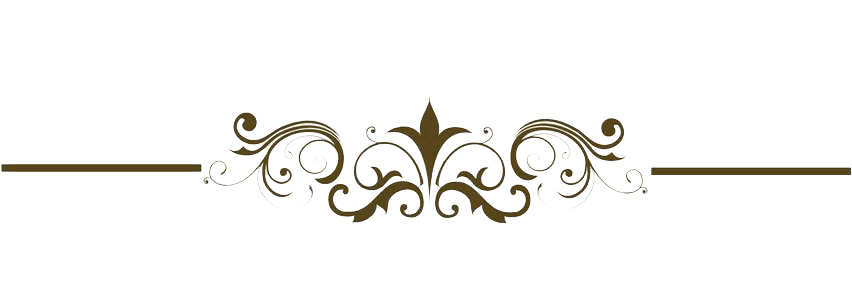 ที่ประชุมประธานสภาอาจารย์มหาวิทยาลัยแห่งประเทศไทย สำนึกใน
พระมหากรุณาธิคุณที่สมเด็จพระกนิษฐาธิราชเจ้า กรมสมเด็จพระเทพรัตนราชสุดาฯ สยามบรมราชกุมารี ทรงพระกรุณาโปรดเกล้าโปรดกระหม่อม พระราชทานโล่รางวัลแก่อาจารย์ดีเด่นแห่งชาติ ประจำปีพุทธศักราช สองพันห้าร้อยหกสิบสี่  
เพื่อประกาศยกย่องและเชิดชูเกียรติให้แก่อาจารย์ที่ปฏิบัติงานในสถาบันอุดมศึกษาของรัฐ ซึ่งเป็นผู้มีความรู้ความสามารถในเชิงวิชาการ มีความสามารถใน
การถ่ายทอดความรู้ มีคุณธรรมจริยธรรม และเป็นผู้อุทิศตนอันเป็นประโยชน์ต่อประเทศชาติ สมควรได้รับการยกย่องแก่บุคลากรด้านการศึกษาโดยที่ประชุมประธานสภาอาจารย์มหาวิทยาลัยแห่งประเทศไทย 
มีมติเห็นชอบอาจารย์ดีเด่นแห่งชาติ ประจำปีพุทธศักราช สองพันห้าร้อยหกสิบสี่ เข้ารับโล่พระราชทานรางวัลอาจารย์ดีเด่นแห่งชาติ จำนวน 4 ท่าน ดังนี้อาจารย์ดีเด่นแห่งชาติ สาขาวิทยาศาสตร์เทคโนโลยี  ได้แก่ศาสตราจารย์ ดร.วราวุฒิ  ครูส่ง  
จาก สถาบันเทคโนโลยีพระจอมเกล้าเจ้าคุณทหารลาดกระบังอาจารย์ดีเด่นแห่งชาติ สาขาวิทยาศาสตร์สุขภาพ  ได้แก่ศาสตราจารย์ สัตวแพทย์หญิง ดร.รุ่งทิพย์  ชวนชื่น   
จาก จุฬาลงกรณ์มหาวิทยาลัยอาจารย์ดีเด่นแห่งชาติ สาขาศิลปกรรมศาสตร์  ได้แก่รองศาสตราจารย์ ดร.ตฤณ  กิตติการอำพล   
จาก มหาวิทยาลัยบูรพาอาจารย์ดีเด่นแห่งชาติ สาขารับใช้สังคม  ได้แก่ศาสตราจารย์ นายแพทย์รุ่งโรจน์  พิทยศิริ   
จาก จุฬาลงกรณ์มหาวิทยาลัย